Metro North Hospital and Health Service 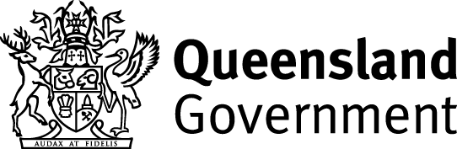 Notification of commencement of research protocolPrincipal investigatorThis is to advise that the above research protocol commenced on: DD / MM / YYYYPlease upload to ERM as a Post Authorisation Notification (PAN01- Commencement) under your SSA.Ethics committeeResearch governance officersHREC no.  Protocol title:  Site(s):Name:Signature:Date signed:      /       /      The Prince Charles HospitalResearch, Ethics and Governance UnitBuilding 14
The Prince Charles Hospital
Rode Road, Chermside, Qld 4032
Email: ResearchTPCH@health.qld.gov.au
Phone: (07) 3139 4500Royal Brisbane and Women’s HospitalHuman Research Ethics OfficeLower Ground Floor, Dr James Mayne Building
Butterfield Street, Herston, Qld 4029
Email: RBWH-Ethics@health.qld.gov.au
Phone: (07) 3646 5490Metro North Research Governance Office – TPCH, RBWH, Redcliffe, Caboolture & Kilcoy Hospitals, Community and Oral Health and Mental Health StreamMetro North Research Services – Research Governance Block 7, Level 12
Butterfield Street, Herston, Qld 4029
Email: MNHSS-RGO@health.qld.gov.auPhone: (07) 3647 9550